（ひな型）令和５年　月　日　横浜市在住の保護者様○○幼稚園私学助成幼稚園補足給付事業の案内チラシの配付について当園利用者のうち一定基準を満たす方に対して、給食費のうち副食費について月額最大4,700円まで補助する制度があります。　同封の横浜市作成の制度案内チラシをご確認いただき、ご申請される方につきましては、「副食費の徴収に係る補足給付費交付申請書」を給付認定申請書類一式とあわせて申請用封筒に入れ、園に提出してください。※幼稚園の利用開始後に「副食費の徴収に係る補足給付費交付申請書」を提出した場合は、翌月１日からの適用となりますのでご注意ください。※「副食費の徴収に係る補足給付費交付申請書」については園や区で配付しているほか、横浜市のホームページからもダウンロードできます。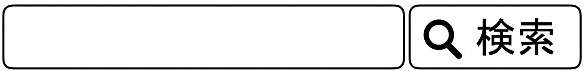 担当　○○幼稚園○○TEL：　　　　　　　　　